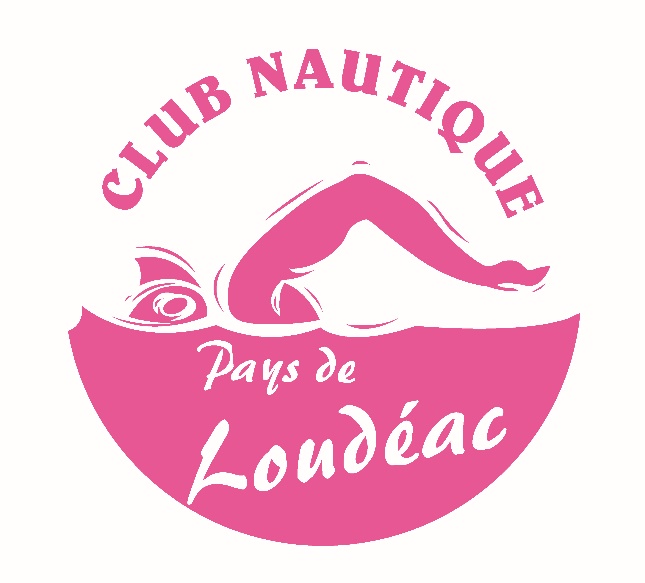 Assemblée GénéraleClub Nautique du Pays de LoudéacVendredi 11 octobre 2019à 19h00à la salle Jeanne Malivel (rez-de-chaussée)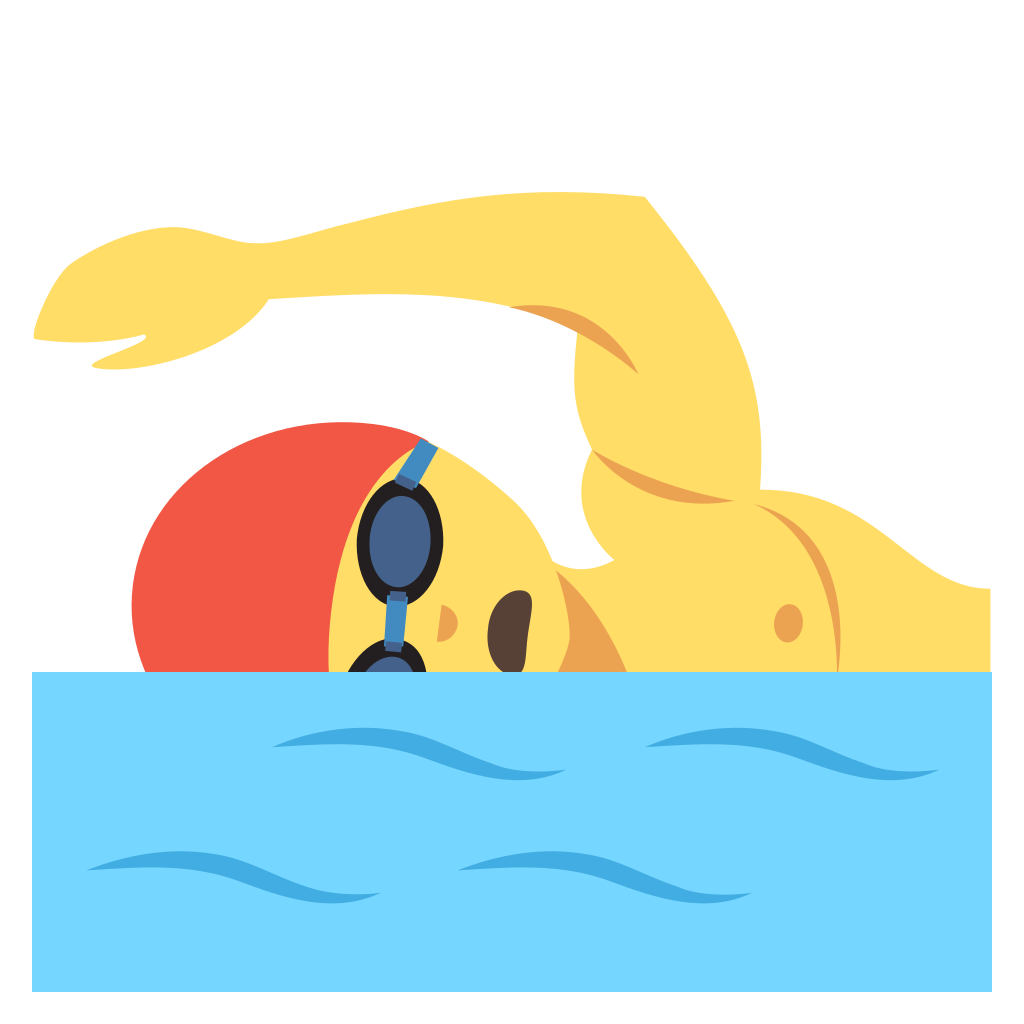 